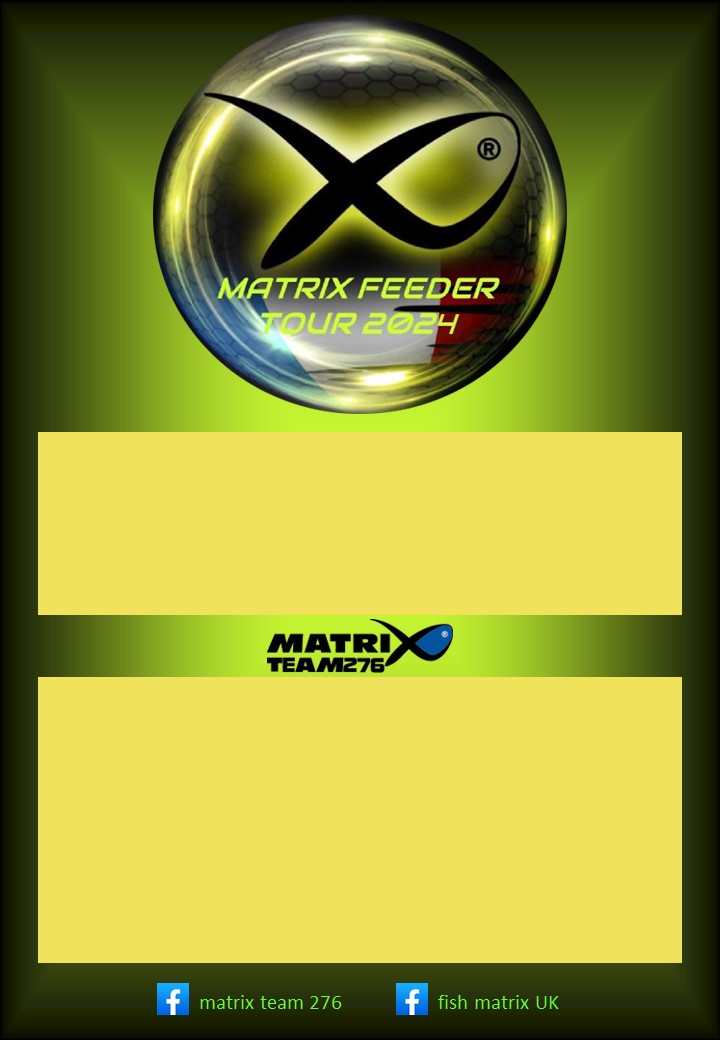 XX Xxxxxxxxx 2024A Xxxxxxxxxxxx (CD XX)Qualificatif pour la finale Matrix Feeder Tour 2024Organisé par XxxxxxxxxxxxxxxxxxRèglement (licence FFPS ed ou étrangère)La finale Matrix Feeder Tour 2024 aura lieu à Bouafles (27) les 19 et 20 avril 2025 (limitation à 80 qualifiés pour la finale).Pêche feeder uniquement. Cannes long. maxi 4,60 m.Amorce 12 l tout compris, Esches 2,5 l dont ½ l. maxi fouillis (dont ¼ l. maxi de vers de vase) et ½ l. maxi terreaux non coupés.Rendez-vous XXh00 à xxxxxxxxxxxxxxxxxxxxxx.Tirage sur place à XXh30. Pêche de XXh00 à XXh00.Redistribution des 2/3 des engagements sur 1/3 des participants.Engagement 15 euros jusqu’au XX xxxxxxxxx 2023auprès de Xxxxxxxx  Xxxxxxxxxxxx au 0X XX XX XX XX.Si Covid-19: Respect des consignes en vigueur.www.matrixteam276.com